                                                       НАРУЧИЛАЦКЛИНИЧКИ  ЦЕНТАР ВОЈВОДИНЕул. Хајдук Вељкова бр. 1, Нови Сад(www.kcv.rs)ОБАВЕШТЕЊЕ О ЗАКЉУЧЕНОМ УГОВОРУ У  ПОСТУПКУ ЈАВНЕ НАБАВКЕ БРОЈ 201-17-O, партија 6Врста наручиоца: ЗДРАВСТВОВрста предмета: Опис предмета набавке, назив и ознака из општег речника набавке: Средства за обраду инструмената за зоне високог ризика33140000 – медицински потрошни материјал33631600 – антисептици и дезинфектантиУговорена вредност: без ПДВ-а 1.403.215,20 динара, односно 1.683.858,24 динара са ПДВ-омКритеријум за доделу уговора: најнижа понуђена ценаБрој примљених понуда: 1Понуђена цена: Највиша: 1.403.215,20 динараНајнижа: 1.403.215,20 динараПонуђена цена код прихваљивих понуда:Највиша: 1.403.215,20 динараНајнижа: 1.403.215,20 динараДатум доношења одлуке о додели уговора: 20.11.2017.Датум закључења уговора:  07.12.2017.Основни подаци о добављачу:„Topchemie Medlab“ д.о.о., ул. Змај Огњена Вука бр. 2, БеоградПериод важења уговора: до дана до када добављач у целости испоручи наручиоцу добра, односно најдуже годину дана.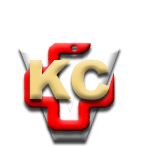 КЛИНИЧКИ ЦЕНТАР ВОЈВОДИНЕ21000 Нови Сад, Хајдук Вељка 1, Србија,телефон: + 381 21 487 22 05; 487 22 17; фаx : + 381 21 487 22 04; 487 22 16www.kcv.rs, e-mail: uprava@kcv.rs, ПИБ:101696893